Standards for Reporting Implementation Studies: the StaRI checklist for completion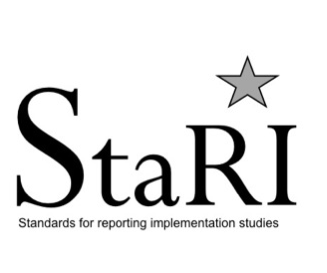 The StaRI standard should be referenced as:   Pinnock H, Barwick M, Carpenter C, Eldridge S, Grandes G, Griffiths CJ, Rycroft-Malone J, Meissner P, Murray E, Patel A, Sheikh A, Taylor SJC for the StaRI Group.  Standards for Reporting Implementation Studies (StaRI) statement.  BMJ 2017;356:i6795The detailed Explanation and Elaboration document, which provides the rationale and exemplar text for all these items is:  Pinnock H, Barwick M, Carpenter C, Eldridge S, Grandes G, Griffiths C, Rycroft-Malone J, Meissner P, Murray E, Patel A, Sheikh A, Taylor S, for the StaRI group.  Standards for Reporting Implementation Studies (StaRI). Explanation and Elaboration document. BMJ Open 2017 2017;7:e013318Notes:   A key concept of the StaRI standards is the dual strands of describing, on the one hand, the implementation strategy and, on the other, the clinical, healthcare, or public health intervention that is being implemented.  These strands are represented as two columns in the checklist.The StaRI standardsrefers to the broad range of study designs employed in implementation science.    Authors should refer to other reporting standards for advice on reporting specific methodological features.  Conversely, whilst all items are worthy of consideration, not all items will be applicable to, or feasible within every study.The primary focus of implementation science is the implementation strategy (column 1) and the expectation is that this will always be completed.   The evidence about the impact of the intervention on the targeted population should always be considered (column 2) and either health outcomes reported or robust evidence cited to support a known beneficial effect of the intervention on the health of individuals or populations.  Checklist itemChecklist itemReported on page #Implementation Strategy Reported on page #Intervention“Implementation strategy” refers to how the intervention was implemented “Intervention” refers to the healthcare or public health intervention that is being implemented.Title and abstractTitle and abstractTitle and abstractTitle and abstractTitle and abstractTitle and abstractTitle11Identification as an implementation study, and description of the methodology in the title and/or keywordsIdentification as an implementation study, and description of the methodology in the title and/or keywordsIdentification as an implementation study, and description of the methodology in the title and/or keywordsAbstract24-5Identification as an implementation study, including a description of the implementation strategy to be tested, the evidence-based intervention being implemented, and defining the key implementation and health outcomes.Identification as an implementation study, including a description of the implementation strategy to be tested, the evidence-based intervention being implemented, and defining the key implementation and health outcomes.Identification as an implementation study, including a description of the implementation strategy to be tested, the evidence-based intervention being implemented, and defining the key implementation and health outcomes.IntroductionIntroductionIntroductionIntroductionIntroductionIntroductionIntroduction37-8Description of the problem, challenge or deficiency in healthcare or public health that the intervention being implemented aims to address.Description of the problem, challenge or deficiency in healthcare or public health that the intervention being implemented aims to address.Description of the problem, challenge or deficiency in healthcare or public health that the intervention being implemented aims to address.Rationale4N/AThe scientific background and rationale for the implementation strategy (including any underpinning theory/framework/model, how it is expected to achieve its effects and any pilot work).7The scientific background and rationale for the intervention being implemented (including evidence about its effectiveness and how it is expected to achieve its effects).Aims and objectives58The aims of the study, differentiating between implementation objectives and any intervention objectives.The aims of the study, differentiating between implementation objectives and any intervention objectives.The aims of the study, differentiating between implementation objectives and any intervention objectives.Methods: descriptionMethods: descriptionMethods: descriptionMethods: descriptionMethods: descriptionMethods: descriptionDesign68-9The design and key features of the evaluation, (cross referencing to any appropriate methodology reporting standards) and any changes to study protocol, with reasonsThe design and key features of the evaluation, (cross referencing to any appropriate methodology reporting standards) and any changes to study protocol, with reasonsThe design and key features of the evaluation, (cross referencing to any appropriate methodology reporting standards) and any changes to study protocol, with reasonsContext78, 19-21The context in which the intervention was implemented. (Consider social, economic, policy, healthcare, organisational barriers and facilitators that might influence implementation elsewhere).The context in which the intervention was implemented. (Consider social, economic, policy, healthcare, organisational barriers and facilitators that might influence implementation elsewhere).The context in which the intervention was implemented. (Consider social, economic, policy, healthcare, organisational barriers and facilitators that might influence implementation elsewhere).Targeted ‘sites’88The characteristics of the targeted ‘site(s)’ (e.g locations/personnel/resources etc.) for implementation and any eligibility criteria.8The population targeted by the intervention and any eligibility criteria.Description9Table 2A description of the implementation strategyTable 2A description of the interventionSub-groups1011-12Any sub-groups recruited for additional research tasks, and/or nested studies are describedAny sub-groups recruited for additional research tasks, and/or nested studies are describedAny sub-groups recruited for additional research tasks, and/or nested studies are describedMethods: evaluationMethods: evaluationMethods: evaluationMethods: evaluationMethods: evaluationMethods: evaluationOutcomes11Table 1Defined pre-specified primary and other outcome(s) of the implementation strategy, and how they were assessed.  Document any pre-determined targetsSee ref 18 (published separately)Defined pre-specified primary and other outcome(s) of the intervention (if assessed), and how they were assessed.   Document any pre-determined targetsProcess evaluation12Table 1Process evaluation objectives and outcomes related to the mechanism by which the strategy is expected to workProcess evaluation objectives and outcomes related to the mechanism by which the strategy is expected to workProcess evaluation objectives and outcomes related to the mechanism by which the strategy is expected to workEconomic evaluation13Publication expected separatelyMethods for resource use, costs, economic outcomes and analysis for the implementation strategyPublication expected separatelyMethods for resource use, costs, economic outcomes and analysis for the interventionSample size14Page 11-12Ref 18. Rationale for sample sizes (including sample size calculations, budgetary constraints, practical considerations, data saturation, as appropriate)Rationale for sample sizes (including sample size calculations, budgetary constraints, practical considerations, data saturation, as appropriate)Rationale for sample sizes (including sample size calculations, budgetary constraints, practical considerations, data saturation, as appropriate)Analysis1512-13Methods of analysis (with reasons for that choice)Methods of analysis (with reasons for that choice)Methods of analysis (with reasons for that choice)Sub-group analyses1612Any a priori sub-group analyses (e.g. between different sites in a multicentre study, different clinical or demographic populations), and sub-groups recruited to specific nested research tasksAny a priori sub-group analyses (e.g. between different sites in a multicentre study, different clinical or demographic populations), and sub-groups recruited to specific nested research tasksAny a priori sub-group analyses (e.g. between different sites in a multicentre study, different clinical or demographic populations), and sub-groups recruited to specific nested research tasksResultsResultsResultsResultsResultsResultsCharacteristics1714, Additional File 9Proportion recruited and characteristics of the recipient population for the implementation strategyRef 18Proportion recruited and characteristics (if appropriate) of the recipient population for the interventionOutcomes18Table 3Primary and other outcome(s) of the implementation strategyRef 18Primary and other outcome(s) of the Intervention (if assessed)Process outcomes1914-18,22-23Process data related to the implementation strategy mapped to the mechanism by which the strategy is expected to workProcess data related to the implementation strategy mapped to the mechanism by which the strategy is expected to workProcess data related to the implementation strategy mapped to the mechanism by which the strategy is expected to workEconomic evaluation20Publication expected separatelyResource use, costs, economic outcomes and analysis for the implementation strategyPublication expected separatelyResource use, costs, economic outcomes and analysis for the interventionSub-group analyses2123Representativeness and outcomes of subgroups including those recruited to specific research tasksRepresentativeness and outcomes of subgroups including those recruited to specific research tasksRepresentativeness and outcomes of subgroups including those recruited to specific research tasksFidelity/ adaptation2222Fidelity to implementation strategy as planned and adaptation to suit context and preferences22Fidelity to delivering the core components of intervention (where measured)Contextual changes2319-21Contextual changes (if any) which may have affected outcomesContextual changes (if any) which may have affected outcomesContextual changes (if any) which may have affected outcomesHarms24N/A (low risk intervention)All important harms or unintended effects in each groupAll important harms or unintended effects in each groupAll important harms or unintended effects in each groupDiscussionDiscussionDiscussionDiscussionDiscussionDiscussionStructured discussion2526-30Summary of findings, strengths and limitations, comparisons with other studies, conclusions and implicationsSummary of findings, strengths and limitations, comparisons with other studies, conclusions and implicationsSummary of findings, strengths and limitations, comparisons with other studies, conclusions and implicationsImplications2630-31Discussion of policy, practice and/or research implications of the implementation strategy (specifically including scalability)30-31Discussion of policy, practice and/or research implications of the intervention (specifically including sustainability)GeneralGeneralGeneralGeneralGeneralGeneralStatements2734-36Include statement(s) on regulatory approvals (including, as appropriate, ethical approval, confidential use of routine data, governance approval), trial/study registration (availability of protocol), funding and conflicts of interestInclude statement(s) on regulatory approvals (including, as appropriate, ethical approval, confidential use of routine data, governance approval), trial/study registration (availability of protocol), funding and conflicts of interestInclude statement(s) on regulatory approvals (including, as appropriate, ethical approval, confidential use of routine data, governance approval), trial/study registration (availability of protocol), funding and conflicts of interest